Types of Numbers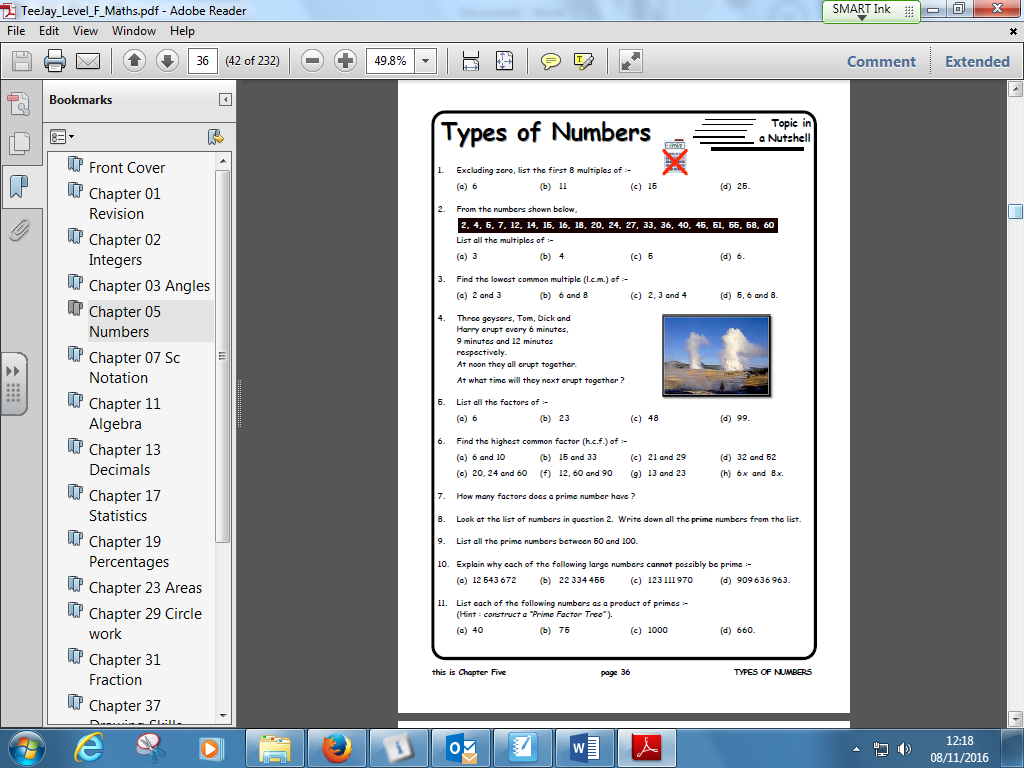 20, 24, 27, 33, 36, 40, 45, 51, 55, 58, 60